ПроектРешения о предоставлении разрешения на условно разрешенный вид использования «Магазины»: в отношении земельного участка с кадастровым номером 38:06:100105:917 площадью 120 кв.м., расположенного по адресу: Иркутская область, Иркутский район, с. Хомутово, ул. Колхозная, 95АУчитывая заявление Сабитовой Лилии Равильевны о предоставлении разрешения на условно разрешенный вид использования «Магазины»: в отношении земельного участка с кадастровым номером 38:06:100105:917 площадью 120 кв.м., расположенного по адресу: Иркутская область, Иркутский район, с. Хомутово, ул. Колхозная, 95А.Схема расположения земельного участка, в отношении которого подготовлен проект решения о предоставлении разрешения на условно разрешенный вид использования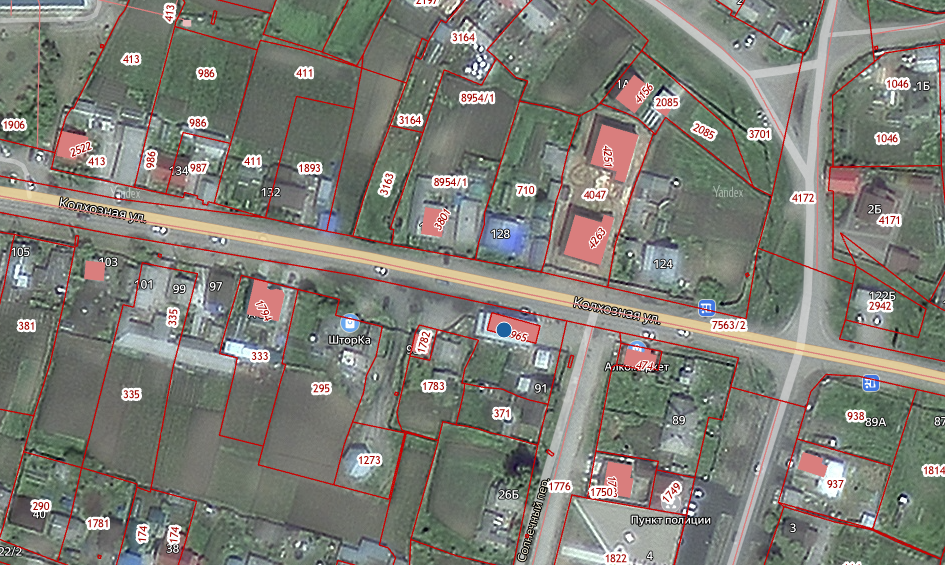 